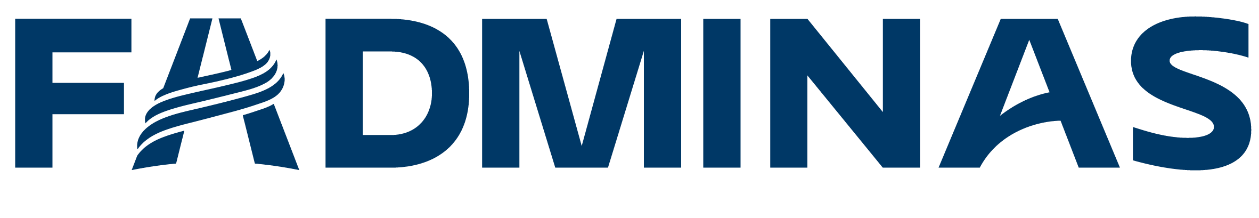 LISTA DE LIVROS E MATERIAIS 4° ANO 202302 Apontadores 04 Borrachas macias pequenas03 Cadernos capa dura grande 96 folhas- história/ geografia, português e matemática01 Caderno capa dura- grande 48 folhas- Ciências01 Caderno de desenho- grande e sem folhas de seda (48 folhas)01 Caixa de massa de modelar- 12 cores01 Caixa de lápis de cor- 12 cores01 Tesoura- sem ponta02 Tubos de cola- bastão 02 Tubos de cola-110 ml01 Pacote de olhinhos que mexem01 Caixa de sapato encapada com tampa01 Corretivo em fita01 Caixa giz de cera mini01 Tela de pintura 30x3001 Pacote de argila01 Pacote de massinha de biscuit branca20 Botões coloridos (vários tamanhos) – para projeto de história01 Pacote de palito de churrasco 01 Pacote de balões coloridos n° 903 Durex coloridos 03 Potes de tinta guache grande ( cores diversas )01 Dicionário01 Kit marca texto01 Conjunto de canetinhas hidrográficas06 Lápis preto – n°0201 Pasta plástica com elástico fina 0.35 mm01 Pincel- n°1201 Régua 0,30 cm01 Pacote de papel color set a401 Caneta permanente 01 Teckbond nº 201 Fita adesiva larga transparente01 Pacote de lacinhos01 Pacote de color plus – tons pasteis 01 Pacote de papel vergê- 50 folhas 01 camisa velha 06 Folhas de E.V.A ( 2 brancas atoalhadas, 2 brancas lisas e 2 beges claro)COLEÇÃO/TÍTULOMATÉRIAEDITORAEDITORAVALORSistema Interativo1° SemestreCPBCPBR$ 254,30Sistema Interativo2° SemestreCPBCPBR$ 254,30Escreva Corretamente Volume DCPBCPBR$ 88,90Ensino ReligiosoCPBCPBR$ 102,20 Agenda InfantilCPBApostila Internacional SchoolR$ 240,00R$ 240,00OBSERVAÇÕES:Todo material deverá vir com nome Os materiais deverão ser entregues no 1° dia de aula.Os livros e cadernos deverão ser encapados com plástico transparente e devem ser etiquetados. O aluno deverá ter em casa material disponível para tarefas.Entregue por:______________________________________ Data:___/____/____Conferido por:_____________________________________  Data:____/___/____